YUNVEI H-231图示均衡器 EQUALIZER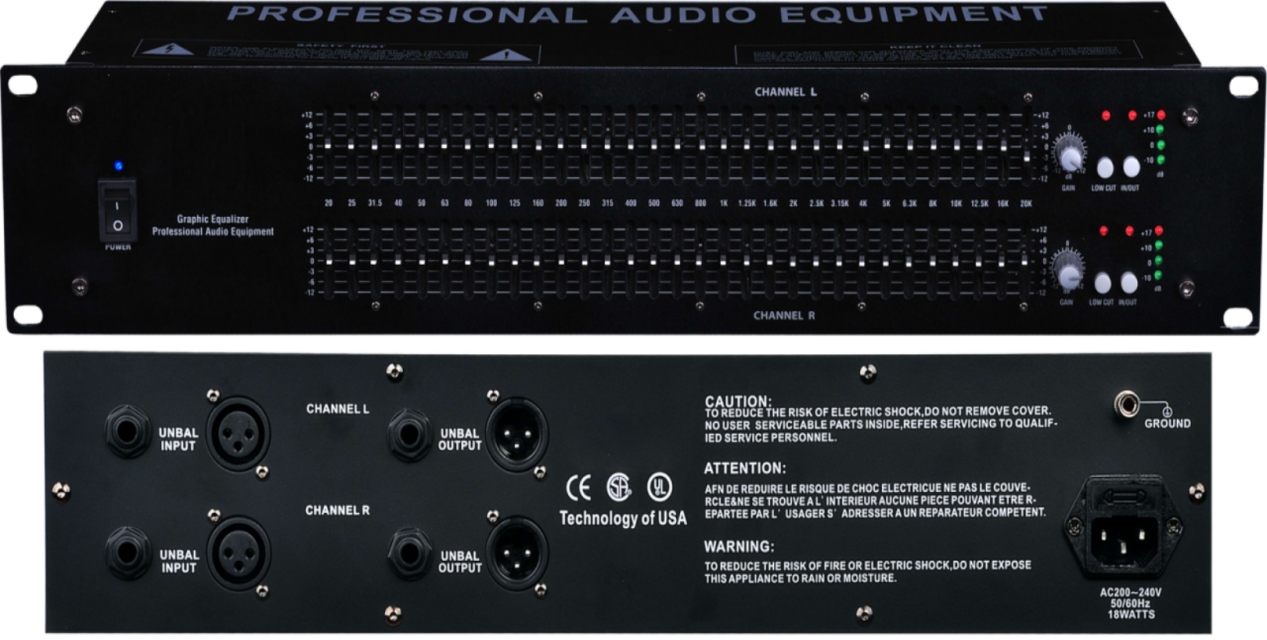 产品特点：图示双31段恒定Q值均衡器，1/3倍频程25mm行程的提升衰减推子,提供±12dB 的输入增益调节范围全SMT表面贴装工艺双7段光柱电平1/4"的 TRS 输入连接器，为静音操作提供平衡输入和输出。高切及低切开关功能，切点频率可调Dual 31-segment constant Q equalizer, 1/3 octave25mm stroke boost fader with ±12dB input gain adjustment rangeFull SMT surface mount processDouble 7-segment beam level1/4" TRS input connector provides balanced input and output for silent operation.High cut and low cut switch function, adjustable cut point frequency